Международный день светофора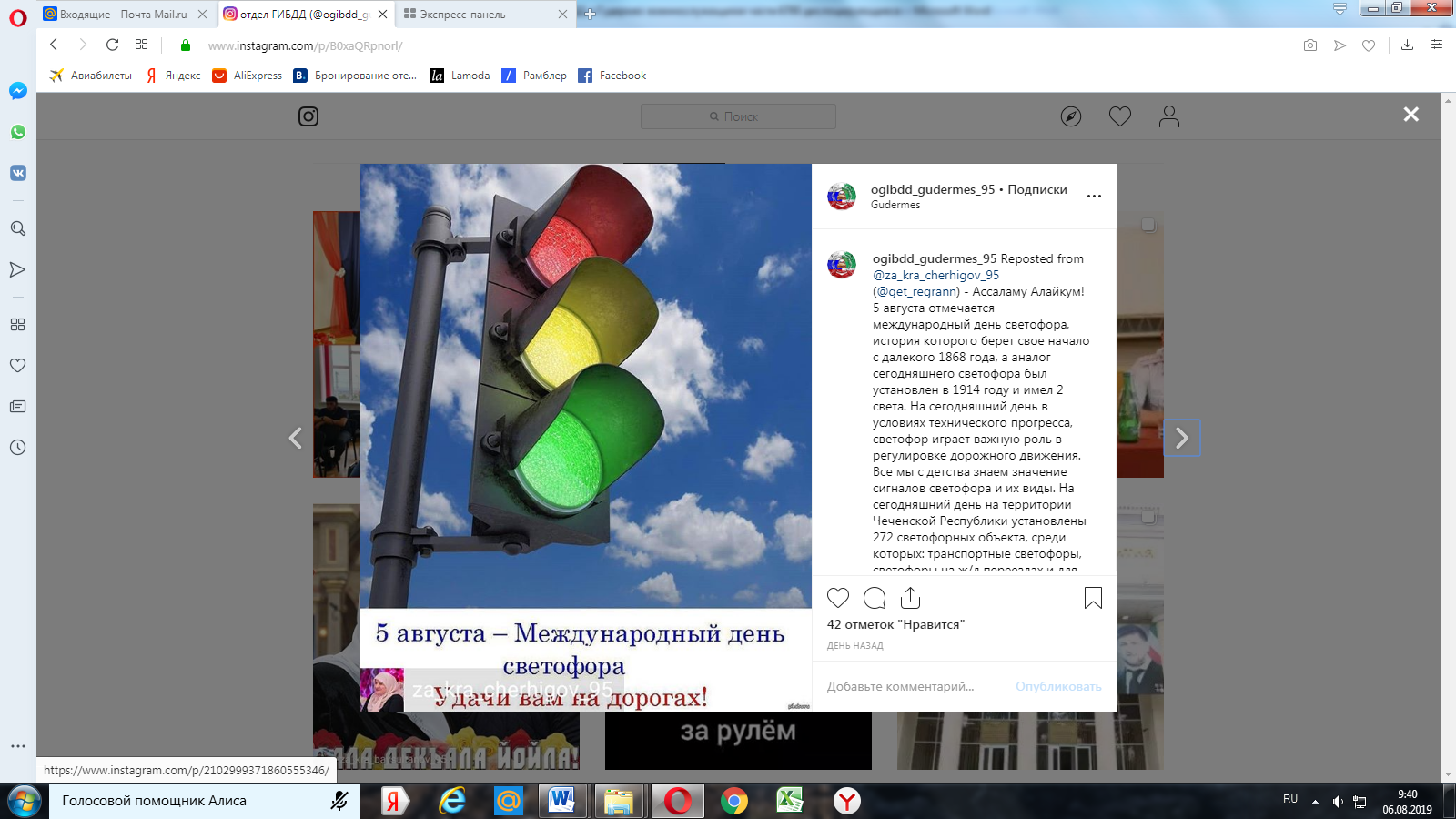 	5 августа отмечается международный день светофора, история которого берет свое начало с далекого 1868 года, а аналог сегодняшнего светофора был установлен в 1914 году и имел 2 света. На сегодняшний день в условиях технического прогресса, светофор играет важную роль в регулировке дорожного движения. Все мы с детства знаем значение сигналов светофора и их виды. На сегодняшний день на территории Чеченской Республики установлены 272 светофорных объекта, среди которых: транспортные светофоры, светофоры на ж/д переездах и для пешеходов. Особая заслуга в улучшении и обустройстве улично-дорожной сети принадлежит Главе Чеченской Республики, Герою России, моему дорогому ДЯДЕ Рамзану Ахматовичу Кадырову, который продолжил героический путь своего отца и моего дорогого ДЕДУШКИ, Героя России Ахмат-Хаджи Кадырова (Дала г1азот къобал дойла цуьнан) по восстановлению республики. В целях обеспечения безопасности дорожного движения и сохранения жизни и здоровья граждан, призываю всех участников дорожного движения соблюдать требования сигналов светофора, дорожных знаков и разметки, нормы этики и взаимоуважения. Дала т1аьхье беркате йойла!